106年青少年職涯體驗營報名表初 階 日 期 ：106年10月21日(星期六)-10月22日(星期日)初階上課地點：花蓮女中階梯教室進 階 日 期 ：106年11月4日(星期六)-11月5日(星期日)進階上課地點：超級星光實業社、國光商工職業訓練烘焙班時        間：上午08:30-下午5:40對        象：1. 15~29歲設籍於花蓮地區之青少年 2. 就讀於花蓮地區高中職或大專校院之青年費        用：全程免費(由就業安定基金補助)報名表填妥後，以傳真方式回函。                      掃描QR碼，可線上報名。聯絡人：呂小姐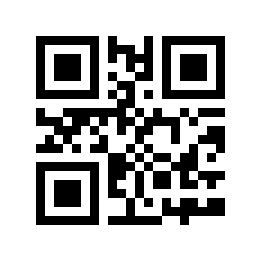 電話：03-8354611  傳真：03-8354452報名網址：goo.gl/61QFk6姓名姓名性 別性 別□男   □女□男   □女生 日生 日民國   年   月   日         歲民國   年   月   日         歲民國   年   月   日         歲身分證字號身分證字號行動電話行動電話就讀學校就讀學校E-mailE-mail飲食需求飲食需求□葷   □素□葷   □素聯絡地址聯絡地址緊急聯絡人姓名(稱謂)緊急聯絡人姓名(稱謂)緊急聯絡人電      話緊急聯絡人電      話特別說明事項特別說明事項□無            □有，請說明___________________________□無            □有，請說明___________________________□無            □有，請說明___________________________□無            □有，請說明___________________________□無            □有，請說明___________________________□無            □有，請說明___________________________□無            □有，請說明___________________________我已取得法定代理人同意報名參加此活動，並同意社團法人花蓮縣持修積善協會與法定代理人進行電話確認。□是 □否(若勾選”否”，則不予受理報名)我已取得法定代理人同意報名參加此活動，並同意社團法人花蓮縣持修積善協會與法定代理人進行電話確認。□是 □否(若勾選”否”，則不予受理報名)我已取得法定代理人同意報名參加此活動，並同意社團法人花蓮縣持修積善協會與法定代理人進行電話確認。□是 □否(若勾選”否”，則不予受理報名)我已取得法定代理人同意報名參加此活動，並同意社團法人花蓮縣持修積善協會與法定代理人進行電話確認。□是 □否(若勾選”否”，則不予受理報名)我已取得法定代理人同意報名參加此活動，並同意社團法人花蓮縣持修積善協會與法定代理人進行電話確認。□是 □否(若勾選”否”，則不予受理報名)我已取得法定代理人同意報名參加此活動，並同意社團法人花蓮縣持修積善協會與法定代理人進行電話確認。□是 □否(若勾選”否”，則不予受理報名)我已取得法定代理人同意報名參加此活動，並同意社團法人花蓮縣持修積善協會與法定代理人進行電話確認。□是 □否(若勾選”否”，則不予受理報名)我已取得法定代理人同意報名參加此活動，並同意社團法人花蓮縣持修積善協會與法定代理人進行電話確認。□是 □否(若勾選”否”，則不予受理報名)我已取得法定代理人同意報名參加此活動，並同意社團法人花蓮縣持修積善協會與法定代理人進行電話確認。□是 □否(若勾選”否”，則不予受理報名)法定代理人姓名關係連絡電話連絡電話進階梯次進階梯次欲報名11/4~11/5進階課程的學員，必須完成10/21~10/22課程，並且無缺席早退，若發生上述情形，將取消資格，由候補學員替補。(候補學員亦同，若10/21~10/22初階課程缺席早退，即失去候補資格。)欲報名11/4~11/5進階課程的學員，必須完成10/21~10/22課程，並且無缺席早退，若發生上述情形，將取消資格，由候補學員替補。(候補學員亦同，若10/21~10/22初階課程缺席早退，即失去候補資格。)欲報名11/4~11/5進階課程的學員，必須完成10/21~10/22課程，並且無缺席早退，若發生上述情形，將取消資格，由候補學員替補。(候補學員亦同，若10/21~10/22初階課程缺席早退，即失去候補資格。)欲報名11/4~11/5進階課程的學員，必須完成10/21~10/22課程，並且無缺席早退，若發生上述情形，將取消資格，由候補學員替補。(候補學員亦同，若10/21~10/22初階課程缺席早退，即失去候補資格。)欲報名11/4~11/5進階課程的學員，必須完成10/21~10/22課程，並且無缺席早退，若發生上述情形，將取消資格，由候補學員替補。(候補學員亦同，若10/21~10/22初階課程缺席早退，即失去候補資格。)欲報名11/4~11/5進階課程的學員，必須完成10/21~10/22課程，並且無缺席早退，若發生上述情形，將取消資格，由候補學員替補。(候補學員亦同，若10/21~10/22初階課程缺席早退，即失去候補資格。)欲報名11/4~11/5進階課程的學員，必須完成10/21~10/22課程，並且無缺席早退，若發生上述情形，將取消資格，由候補學員替補。(候補學員亦同，若10/21~10/22初階課程缺席早退，即失去候補資格。)進階梯次報名進階梯次報名□僅報名10/21~10/22初階  □報名11/4~11/5進階課程，且瞭解規定□僅報名10/21~10/22初階  □報名11/4~11/5進階課程，且瞭解規定□僅報名10/21~10/22初階  □報名11/4~11/5進階課程，且瞭解規定□僅報名10/21~10/22初階  □報名11/4~11/5進階課程，且瞭解規定□僅報名10/21~10/22初階  □報名11/4~11/5進階課程，且瞭解規定□僅報名10/21~10/22初階  □報名11/4~11/5進階課程，且瞭解規定□僅報名10/21~10/22初階  □報名11/4~11/5進階課程，且瞭解規定注意事項：錄取者將以電話及電子郵件通知。 錄取者請準時出席並全程參與，以參與完整之研習課程，無法全程參與者請勿報名。全程參與者，於活動結束後頒發研習證明。錄取名單預計於106年10月16日(一)公布於本會網站，並於106年10月17日(二)以電子郵件寄送報到通知書，若因故無法參與活動者，請務必於公布錄取日3日內提前來電告知。請務必詳實填寫報名表內各項資料，依個資法規定，學員提供之報名資料，僅供本次活動業務使用。注意事項：錄取者將以電話及電子郵件通知。 錄取者請準時出席並全程參與，以參與完整之研習課程，無法全程參與者請勿報名。全程參與者，於活動結束後頒發研習證明。錄取名單預計於106年10月16日(一)公布於本會網站，並於106年10月17日(二)以電子郵件寄送報到通知書，若因故無法參與活動者，請務必於公布錄取日3日內提前來電告知。請務必詳實填寫報名表內各項資料，依個資法規定，學員提供之報名資料，僅供本次活動業務使用。注意事項：錄取者將以電話及電子郵件通知。 錄取者請準時出席並全程參與，以參與完整之研習課程，無法全程參與者請勿報名。全程參與者，於活動結束後頒發研習證明。錄取名單預計於106年10月16日(一)公布於本會網站，並於106年10月17日(二)以電子郵件寄送報到通知書，若因故無法參與活動者，請務必於公布錄取日3日內提前來電告知。請務必詳實填寫報名表內各項資料，依個資法規定，學員提供之報名資料，僅供本次活動業務使用。注意事項：錄取者將以電話及電子郵件通知。 錄取者請準時出席並全程參與，以參與完整之研習課程，無法全程參與者請勿報名。全程參與者，於活動結束後頒發研習證明。錄取名單預計於106年10月16日(一)公布於本會網站，並於106年10月17日(二)以電子郵件寄送報到通知書，若因故無法參與活動者，請務必於公布錄取日3日內提前來電告知。請務必詳實填寫報名表內各項資料，依個資法規定，學員提供之報名資料，僅供本次活動業務使用。注意事項：錄取者將以電話及電子郵件通知。 錄取者請準時出席並全程參與，以參與完整之研習課程，無法全程參與者請勿報名。全程參與者，於活動結束後頒發研習證明。錄取名單預計於106年10月16日(一)公布於本會網站，並於106年10月17日(二)以電子郵件寄送報到通知書，若因故無法參與活動者，請務必於公布錄取日3日內提前來電告知。請務必詳實填寫報名表內各項資料，依個資法規定，學員提供之報名資料，僅供本次活動業務使用。注意事項：錄取者將以電話及電子郵件通知。 錄取者請準時出席並全程參與，以參與完整之研習課程，無法全程參與者請勿報名。全程參與者，於活動結束後頒發研習證明。錄取名單預計於106年10月16日(一)公布於本會網站，並於106年10月17日(二)以電子郵件寄送報到通知書，若因故無法參與活動者，請務必於公布錄取日3日內提前來電告知。請務必詳實填寫報名表內各項資料，依個資法規定，學員提供之報名資料，僅供本次活動業務使用。注意事項：錄取者將以電話及電子郵件通知。 錄取者請準時出席並全程參與，以參與完整之研習課程，無法全程參與者請勿報名。全程參與者，於活動結束後頒發研習證明。錄取名單預計於106年10月16日(一)公布於本會網站，並於106年10月17日(二)以電子郵件寄送報到通知書，若因故無法參與活動者，請務必於公布錄取日3日內提前來電告知。請務必詳實填寫報名表內各項資料，依個資法規定，學員提供之報名資料，僅供本次活動業務使用。注意事項：錄取者將以電話及電子郵件通知。 錄取者請準時出席並全程參與，以參與完整之研習課程，無法全程參與者請勿報名。全程參與者，於活動結束後頒發研習證明。錄取名單預計於106年10月16日(一)公布於本會網站，並於106年10月17日(二)以電子郵件寄送報到通知書，若因故無法參與活動者，請務必於公布錄取日3日內提前來電告知。請務必詳實填寫報名表內各項資料，依個資法規定，學員提供之報名資料，僅供本次活動業務使用。注意事項：錄取者將以電話及電子郵件通知。 錄取者請準時出席並全程參與，以參與完整之研習課程，無法全程參與者請勿報名。全程參與者，於活動結束後頒發研習證明。錄取名單預計於106年10月16日(一)公布於本會網站，並於106年10月17日(二)以電子郵件寄送報到通知書，若因故無法參與活動者，請務必於公布錄取日3日內提前來電告知。請務必詳實填寫報名表內各項資料，依個資法規定，學員提供之報名資料，僅供本次活動業務使用。106年青少年職涯體驗營報名表  <師  長  推  薦  函>106年青少年職涯體驗營報名表  <師  長  推  薦  函>106年青少年職涯體驗營報名表  <師  長  推  薦  函>106年青少年職涯體驗營報名表  <師  長  推  薦  函>被推薦學生就讀學校科系年級推薦教師推薦單位推薦事項內容:推薦人簽章： 年   月  日推薦事項內容:推薦人簽章： 年   月  日推薦事項內容:推薦人簽章： 年   月  日推薦事項內容:推薦人簽章： 年   月  日